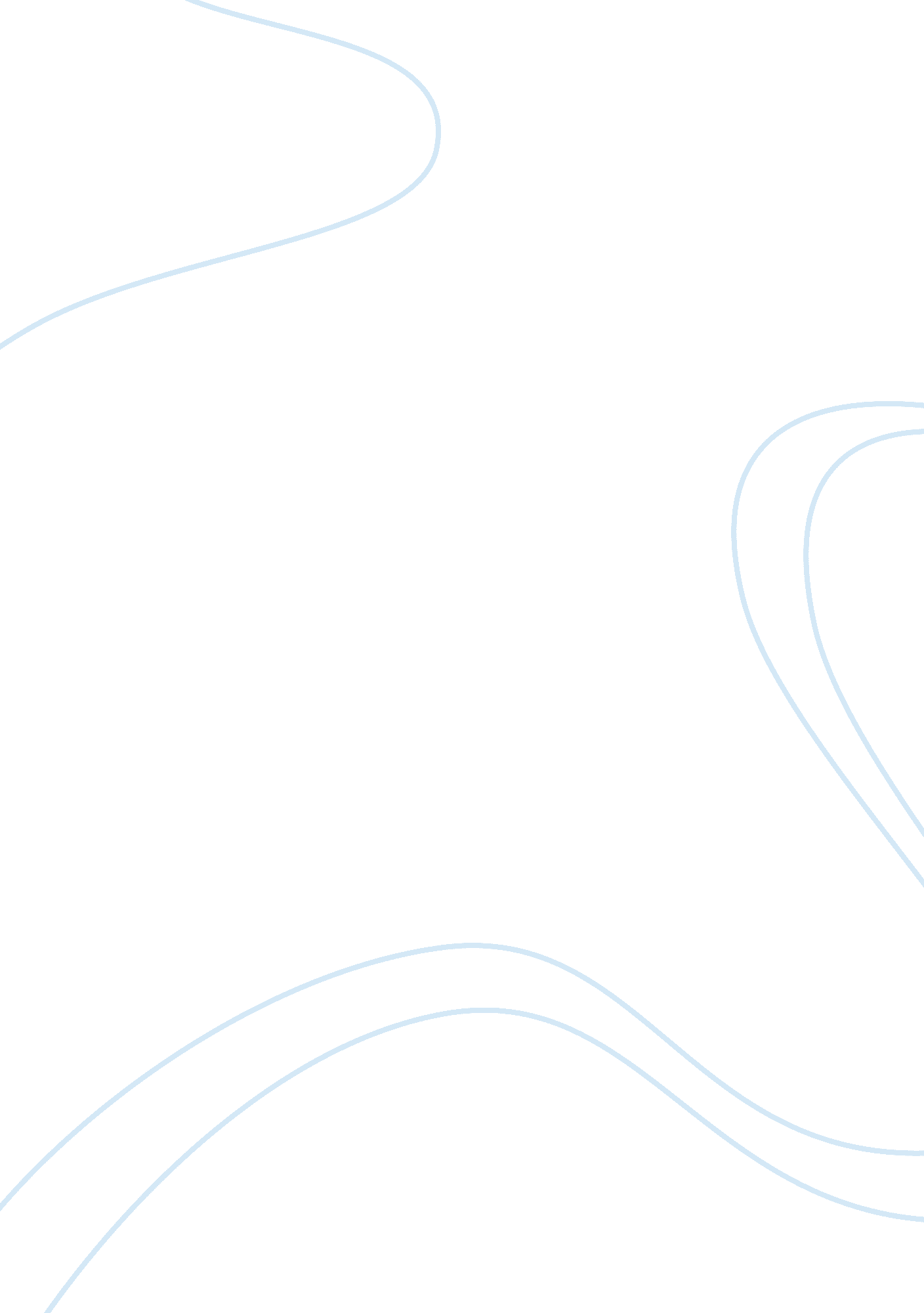 Financial statements preparationFinance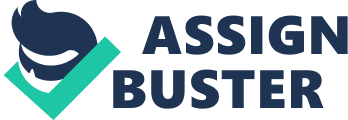 Financial ments Preparation al Affiliation) Problem One: a) The T Accounts are in the attached excel spreadsheet. 
b) The Trial Balance for 4/30/12: 
Dr. Cr. 
Cash44450 
Capital contribution40000 
Prepaid Expenses2000 
Inventory1600 
Accounts payable 5400 
Supplies1000 
Note Payable11000 
Equipment11000 
Advertisements 600 
Accounts Receivable50 
Cost of Goods4400 
Sales 11000 
Wage Expense2000 
Repair Expense300 
Total $67400 $67400 
Income Statement for the period ended 4/30/12 
Sales 11000 
Cost of Goods 4400 
Gross profit 6600 
Wage expense 2000 
Repair expense 300 
Advertisements 600 
Prepaid expenses 2000 
Supplies 1000 
Net profit $700 
Statements of Changes in equity for the period ending 30th April 2012 
$ 
Balance at the beginning of the year 0 
Capital Contributed during the year 40000 
Profit for the year 700 
Balance at the end of the year 47000 
Statement of Financial Position as at 4/ 30/ 12 
$ 
Current assets: 
Cash44450 
Inventory1600 
Receivables50 
Non-Current assets: 
Equipment 11000 
Total Assets57100 
Current Liabilities: 
Payables 5400 
Non-current Liabilities: 
Loan Notes 1100 
Equity: 
Share Capital 40000 
Retained Earnings700 
Total Equity and Liabilities 57100 
c) Memo to Audrey 
The operations have been very successful for the first month of business. Companies normally make loses during the first period in business due to the startup costs related in the line business. The business made a profit of $700 despite all these factors that face small start-ups such as the one Audrey owns. The shareholder capital has increased due to the retained earnings gained. This implies that the company has increased the wealth of the shareholder. The company has a high liquidity position since its current assets exceed its current liabilities by a large margin implying that the company can easily offset its current debts. 